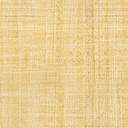 　　　　　　　　　　　　　　　　　　　　　　　　　　　　　　　　(人)近年、香港・中国、台湾等から広島県への来日　　　　　観光客が急増しています。これら観光客の方が広島へ期待するモノ・コト・サービス、効果的な情報発信等、インバウンドに関連するビジネスについてご講演いただきます。広島と香港との経済交流とインバウンド・ビジネスの促進にお役立てください。	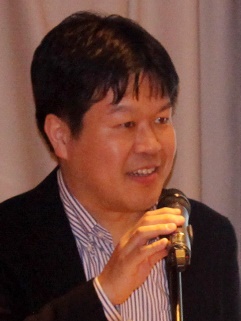 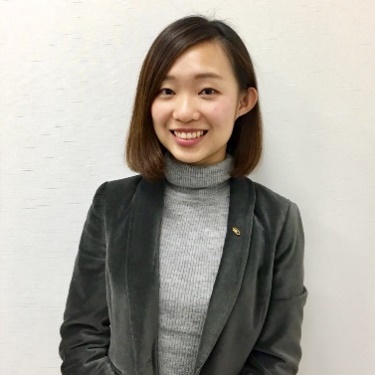 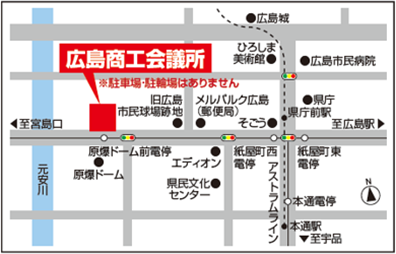 ■定員60名　参加費　無料■会場　広島商工会議所1階　101会議室 　　 〔所 在 地〕広島市中区基町5-44 　　　〔交通案内〕 広島電鉄「原爆ドーム前」電停から徒歩1分　　　　　　　　    広島バスセンターから徒歩3分　　　　　　　　    アストラムライン「県庁前」から徒歩5分　　　　　　　    ※駐車場・駐輪場はありませんので、公共交通機関、　　　　　　　　    または近隣の駐車場・駐輪場をご利用下さい。■主催　広島日本香港協会、(公財)ひろしま産業振興機構■共催　広島商工会議所■後援　広島県、(独)中小企業基盤整備機構中国本部、(一社)広島県観光連盟、(公財)広島観光ｺﾝﾍﾞﾝｼｮﾝﾋﾞｭｰﾛｰ、(一社)せとうち観光推進機構、日本貿易振興機構(ｼﾞｪﾄﾛ)広島貿易情報センター、香港貿易発展局セミナー講師の紹介日本政府観光局(JNTO)香港事務所上席次長　清水　泰正 氏 　慶應義塾大学法学部卒業後、同大学院に進学。学部在学中に、外務省在外公館派遣員として2年間の在ブルネイ日本国大使館勤務。独立行政法人国際観光振興機構(通称：日本政府観光局、JNTO)入局後、調査情報室、海外プロモーション部韓国担当を経て、2009年2月から5年間、シンガポール事務所勤務。シンガポール、マレーシア、インドをカバーし、ムスリム対応の全国普及や航空便の新規誘致に注力。2014年6月に香港事務所に異動、マーケティング、プロモーションの企画、広報を担当。自治体、観光関連企業向けのインバウンドの誘致戦略に関する講演、コンサルティングも行う。株式会社グローバル・デイリー課長　張　蕙宇 氏　台湾生まれ、国立台湾大学心理学科卒業。2010年、台湾経済部国際貿易センターにて国際貿易、マーケティング・日本語を勉強。2012年、鴻海精密工業入社。社長室顧問秘書として勤めながらシャープ買収の調査や活動に携わる。2013年グローバル・デイリーに入社。訪日・在日外国人向けのマーケティングやリサーチ活動、日本のコンテンツをPRするイベントの企画、宣伝事業に従事。　現在、台湾・香港での人気急上昇の観光WEBサイトや、心理学を活用した外国人の消費者インサイトに基づき、多様なクライアントの要望や課題を解決していくソリューション提供を行っている。■お申込方法　【 締切：平成30年2月5日(月) 】　　　　下記の参加申込書に必要事項をご記入の上、FAX等で国際ビジネス支援センターまでお送り下さい。　　　　　お早めのお申込みをお願いいたします。　　　　※ご記入いただいた企業情報・個人情報は適切に管理するとともに、本セミナー運営のために利用いたします。■お問合せ先　公益財団法人ひろしま産業振興機構　国際ビジネス支援センター（担当：水野）　　　　　　　　〒730-0052 広島市中区千田町3-7-47TEL：082-248-1400　FAX：082-242-8628FAX：082-242-8628　(公財)ひろしま産業振興機構 国際ビジネス支援センター　水野 行平成29年度「香港等インバウンド・ビジネスセミナー」～参 加 申 込 書フリガナ業　種会社名業　種所在地連絡先〒TEL：　　　　　　　　　　　　　　　　　　　　　　FAX：E-mail：〒TEL：　　　　　　　　　　　　　　　　　　　　　　FAX：E-mail：〒TEL：　　　　　　　　　　　　　　　　　　　　　　FAX：E-mail：〒TEL：　　　　　　　　　　　　　　　　　　　　　　FAX：E-mail：〒TEL：　　　　　　　　　　　　　　　　　　　　　　FAX：E-mail：所属・役職名氏　名所属・役職名氏　名